Fusion 6.5 PRCFusion® was the first rifle ammunition specifically built for deer hunting—and it’s still the best, offering the best expansion and weight retention in its class. It’s an ideal match for the new 6.5 PRC cartridge, which has quickly caught hunters’ attention thanks to its long-range accuracy, flat trajectory and manageable recoil. Paired with the Fusion bullet’s molecularly fused jacket and pressure-formed core, the new load provides tag-filling penetration and stopping power. Features & BenefitsNew 140-grain 6.5 PRC offers extended range and accuracy Cartridge delivers long-range accuracy, flat trajectory and mild recoilSkived bullet tip ensures reliable expansionMolecularly-fused jacket around a pressure-formed core for better weight retention than comparable bulletsBoat-tail design maximizes ballistic coefficientBest-in-class weight retention and expansionPart No.	Description	UPC	MSRPF65PRCFS1 	6.5 PRC 140-grain Fusion, 50-count	6-04544-65915-3	$30.95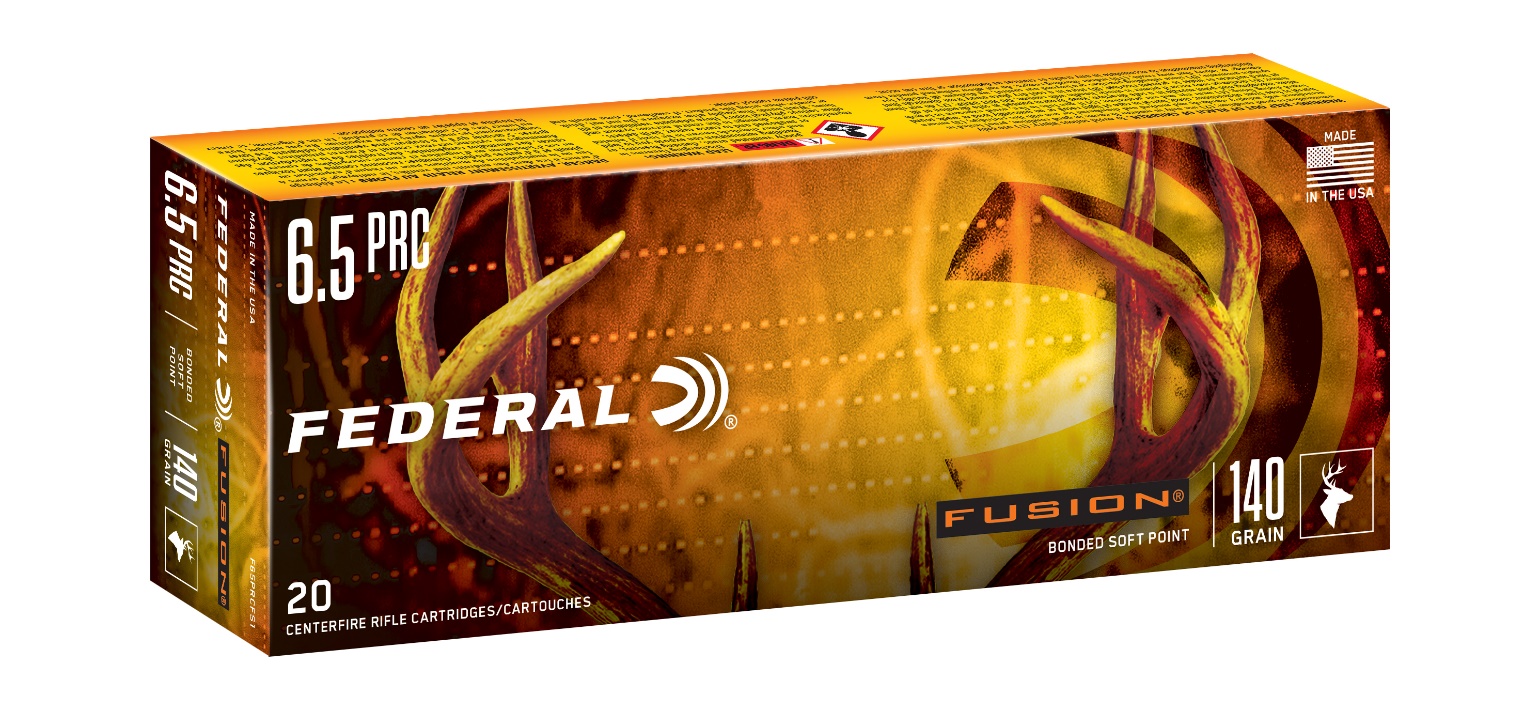 